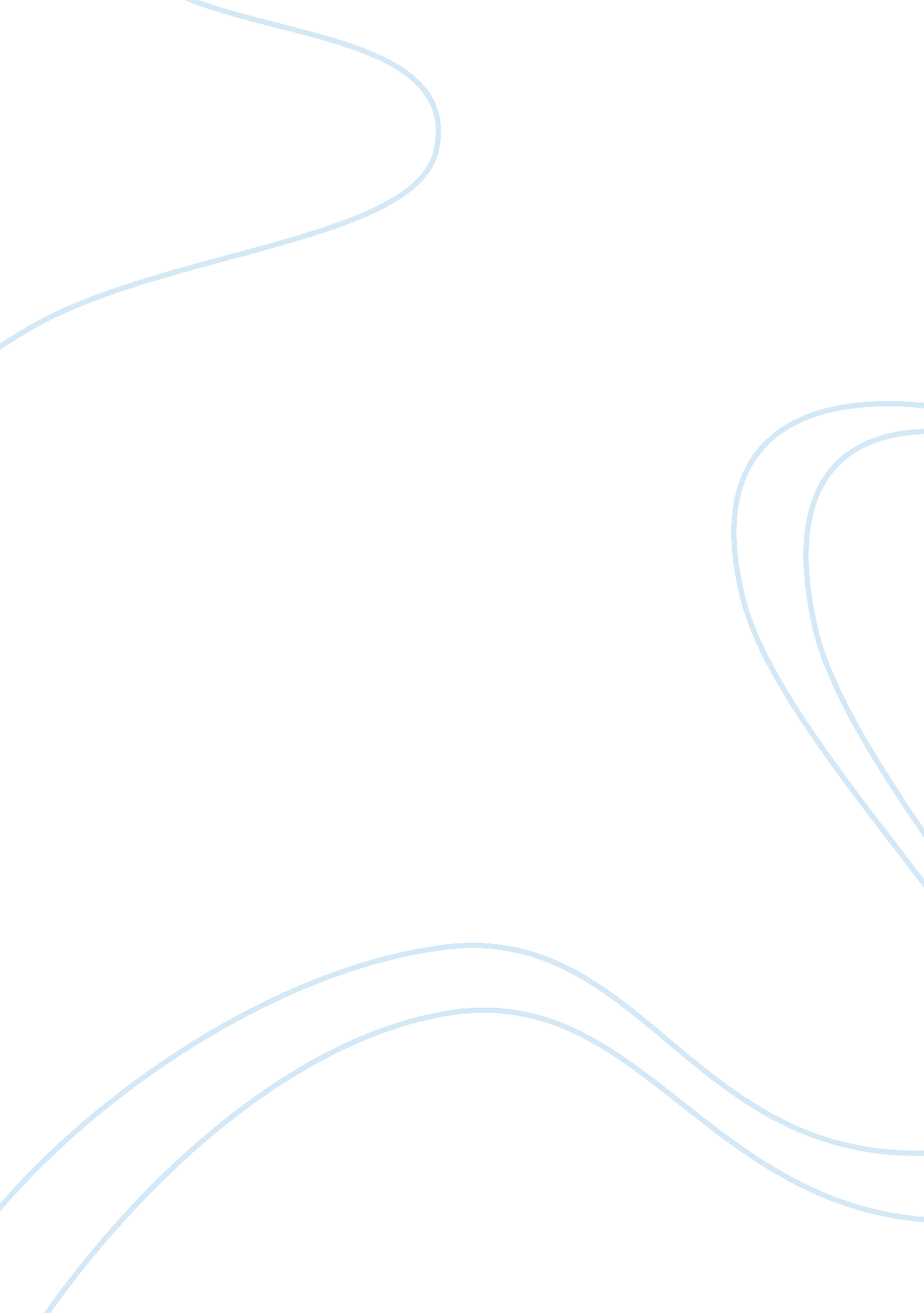 Questionnaire for concepts essay examplesLaw, Criminal Justice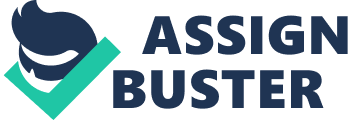 - Fear of crime or criminal victimization 
(Lena, David, & Patricia, 2008) 
- Perceived risk of victimization 
- Not likely at all 
- Somehow likely 
- Likely 
- Fairly likely 
- Very likely 
On a scale of 1-5with 1 being “ not likely at all” and 5 being “ very likely” how do you rate each of the following things happening to you in the next 12 months? 
(Lena, David, & Patricia, 2008) 
- Victimization (i. e. has the respondent been the victim of a crime?) In the last 2 years, have you ever been a victim of crime or crimes? If yes which crime or crimes and how many times can you recall ever being a victim of that crime 
- Confidence in the police 
- On a scale of 1-5 rate your confidence in the police department 
(Lena, David, & Patricia, 2008) 
- On a scale of 1-5 rate the attitude of the police 
- Disruptive 
- Uncooperative 
- Neutral 
- Cooperative 
- Enthusiastic 
(Truman, 2007) 
- Punitive attitudes toward criminals 
- Criminals are being punished enough 
- Agree strongly 
- Agree 
- Neither agrees nor disagrees 
- Disagree 
- Disagree strongly 
- In prison offenders are helped to become law-abiding citizens 
- Agree strongly 
- Agree 
- Neither agrees nor disagrees 
- Disagree 
- Disagree strongly (Michael & Julia, 1998) 
- Prevalence of drug use 
- In the last two years, have you ever abused drugs? 
- How would you rate drug abuse in this locality? 
- Very low 
- Low 
- High 
- Very high 
- Frequency of drug use 
If yes, which drugs and how many times did you use the drug/s (you can indicate, daily, biweekly, thrice per week, monthly etc?) 
- Support for the death penalty 
- Do you agree with the death penalty 
- Strongly disagree 
- Disagree 
- Agree 
- Strongly agree 
- Prevalence of shoplifting or theft 
- How would you rate the prevalence of shoplifting and theft in this locality? 
- Very low 
- Low 
- High 
- Very high 
- In the last 2 years, have you ever witnessed a shoplifting or theft incident or incidents? 
- If yes, how many times? 
- Gun ownership for self-protection 
- Do you own a gun? 
- How many guns do you own? 
- Do you support the legalization of guns for self-protection? 
- How do you consider the gun control policies 
- Poor 
- Fair 
- Good 
- Very Good 
- Excellent References Lena, K., David, M., & Patricia, H. (2008). Criminal Victimization Experiences, Fear of Crime, Perceptions of Risk, and Opinion of Criminal Justice Agents among a Sample of Kentucky Residents . justice in kentucky. Retrieved June 10, 2014, from http://justice. ky. gov/NR/rdonlyres/15878C81-10EF-443A-B3C3-FD386219B5A1/203501/2008KYVictimizationStudy. pdf 
Michael, H., & Julia, R. (1998). Attitudes to punishment: findings from the British Crime Survey. ICPR. Retrieved June 10, 2014, from http://www. icpr. org. uk/media/10372/Attitudes%20to%20punishment,%20hors179. pdf 
Truman, J. (2007). Fear Of Crime And Perceived Risk Of Victimization Among College Students . fcla. edu. Retrieved June 10, 2014, from http://etd. fcla. edu/CF/CFE0001622/Truman_Jennifer_L_200705_MAST. pdf 